PERSEPSI MAHASISWA FISIP UNPAS MENGENAI IKLAN SAMSUNG GALAXY A PRODUK SMARTPHONE DI TELEVISI THE PERCEPTION OF FISIP UNPAS STUDENTS ABOUT THE ADVERTISEMENT OF SAMSUNG GALAXY A SMARTPHONE PRODUCT ON TELEVISIONOleh :RIFA NURFAUZIAHNRP 132050199SKRIPSIUntuk Memperoleh Gelar Sarjana Pada Program Studi Ilmu Komunikasi Fakultas Ilmu Sosial dan Ilmu Politik Universitas Pasundan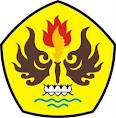 FAKULTAS ILMU SOSIAL DAN ILMU POLITIK UNIVERSITAS PASUNDAN BANDUNG2017